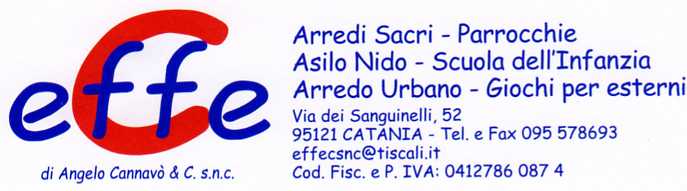 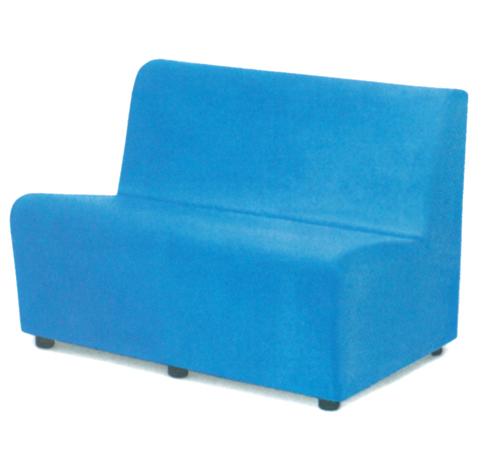 Descrizione:Divano 2 posti. In poliuretano espanso imbottito in ecopelle colorata. Dimensioni: 100x72 cm.Codice: BM36078Categoria: Poltrone